Zusatzmaterial:Mustafa und die NebenkostenabrechnungHinweis: Die Zusatzmaterialien stellen eine Ergänzung zum Curriculum Finanzielle Grundbildung und den 14 Materialsets dar. Mit einer Ankergeschichte und dazugehörigen Arbeitsblättern bieten die Zusatzmaterialien, die nicht extern (KANSAS, Verbraucherzentrale) geprüft worden sind, diverse Möglichkeiten, um weitere Lebens- und Alltagsereignisse der Familie Müller in den Blick zu nehmen.Überblick über das ZusatzmaterialZuordnung zum CurVe-Kompetenzmodell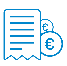 Beispielhafte Kompetenzanforderungen Materialien für LernendeVerlinkungen und Verknüpfungen zu den MaterialsetsMustafas Wohnung – die StromabrechnungMarie muss neu rechnenAnkergeschichte 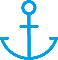 Mustafas und die Nebenkostenabrechnung Mustafa wohnt seit ein paar Wochen in seiner neuen Wohnung. Er hat einen Haushaltsplan erstellt. Die Wohnungskosten hat er eingeplant. Er ist sehr glücklich, denn er hat sogar jeden Monat 80 € übrig. Er erzählt Marie und Michael davon. Marie sagt: „Du solltest jeden Monat etwas sparen!“ Die Familie hatte im letzten Jahr eine hohe Nebenkostennachzahlung. Jährlich, halbjährlich oder vierteljährlich zieht die GEZ die Rundfunk- und Fernsehgebühren ein. Der Beitrag für die Hausratversicherung wird einmal im Jahr eingezogen. Familie Müller legt dafür jeden Monat 50 € zurück. Michael sagt: „Letzten Monat ging unsere Waschmaschine kaputt. Es war gut, dass wir für solche Dinge jeden Monat etwas Geld zurücklegen.“Mustafa denkt nach. Gibt es bei ihm auch noch zusätzliche Kosten? Sollte er auch jeden Monat Geld zurücklegen?Welche Kosten sollte Mustafa einplanen?Arbeitsblätter 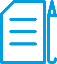 Arbeitsblatt 1Kosten und Sparbeträge berechnenMustafa muss manche Rechnungen nur ein oder zwei Mal im Jahr bezahlen. Er hat sie alle aufgelistet:GEZ: 105 Euro, zwei Mal im JahrHaftpflichtversicherung: 30 Euro, ein Mal im JahrHausratversicherung: 25 Euro, ein Mal im JahrVereinsmitgliedschaft: 35 Euro, zwei Mal im JahrVersicherung für den Motorroller: 45 Euro, ein Mal im JahrWieviel muss Mustafa im Jahr bezahlen? Wieviel Geld sollte Mustafa jeden Monat für diese Ausgaben zurücklegen? Stellen Sie einen monatlichen Sparplan auf.Mustafa möchte auch Geld sparen. Wenn er jeden Monat 12 Euro spart, wieviel hat er am Ende des Jahres gespart?Arbeitsblatt 2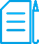 Die NebenkostenabrechnungBetrachten Sie das Muster für eine Nebenkostenabrechnung. Lesen Sie die Abrechnung. Beantworten Sie folgende FragenFür welche Wohnung gilt diese Nebenkostenabrechnung?Name der Mieter:Wohnung im Haus:Größe der Wohnung:Wieviel musste der Vermieter für die Straßenreinigung zahlen?Wieviel muss der Mieter für Frischwasserverbrauch bezahlen?Wird etwas an den Mieter erstattet oder muss der Mieter nachzahlen? Und wieviel?_________________LösungsblattLösungsvorschlag zum Arbeitsblatt 1Mustafa muss 372 Euro sparen, um seine Rechnungen zu bezahlen. Verteilt auf 12 Monate sind das: 372 € :12 = 31 €Er muss jeden Monat 31 Euro zurücklegen, damit er alle Rechnungen bezahlen kann.12 Euro jeden MonatEin Jahr = 12 Monate12 x 12 € = €Mustafa hat Ende des Jahres € gespartKompetenzdomäne4 HaushaltenSubdomänen4.3 Jahresplanung4.5 SparenWissenkennt Begriffe wie Miete und Nebenkosten einer Wohnung; 
kennt EinsparmöglichkeitenLesenkann Musterverträge sinnentnehmend lesen Schreibenkann einen Sparplan erstellen; 
kann eine Rundfunkgebührenbefreiung beantragenRechnenkann Kosten dividieren und summieren; 
kann Kosten vergleichenNon-kognitive AspekteEinstellungen zu Sparen; Erfahrungen, Überzeugungen, WertvorstellungenAnkergeschichte Mustafa und die NebenkostenabrechnungArbeitsblätterArbeitsblatt 1 – Kosten und Sparbeträge berechnenArbeitsblatt 2 – Die NebenkostenabrechnungHinweise Um das Arbeitsblatt 1 zu bearbeiten, ist es sinnvoll, auf ein Beispiel für eine Nebenkostenabrechnung zurückzugreifen. Dazu können Eigenmaterialien genutzt werden. Ein Muster für eine Nebenkostenabrechnung finden Sie hier:  https://www.verbraucherzentrale.nrw/wissen/energie/heizen-und-warmwasser/so-pruefen-sie-ihre-warmwasserabrechnung-17778 KostenHöheWie oft im Jahr muss es gezahlt werdenGesamtGEZ105 €2210 €Haftpflichtversicherung30 €127 €Hausratversicherung25 €120 €Vereinsmitgliedschaft35 €270 €Versicherung Motorroller45 €145 €TotalTotalTotal372  €